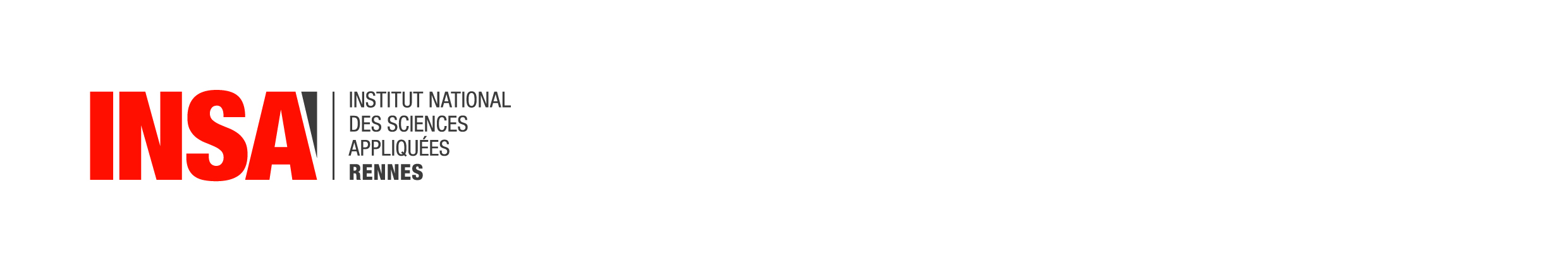 Un(e) CUISINIER(E) (H/F)Corps : Contractuel catégorie B 				Quotité : 100%Affectation : INSA RENNES Restaurant Nature : Contrat à durée déterminée de 6 mois renouvelableRémunération mensuelle brute : selon expérience et profilMissions principales :Réaliser, valoriser et distribuer des préparations culinairesGérer les approvisionnements et stockages  des produits et denréesOrganiser le travail et la production au sein de la cuisine dans le respect des règles en vigueurGlissement de poste selon les besoins du service (travail ponctuel sur l’ensemble des postes du service)Activités secondaires : Préparer les matières premières alimentaires : laver, éplucher, couper, cuire, etc.Réaliser les plats et recettes à partir de fiches techniques et contrôler la qualité sanitaire et gustative des préparations.Rechercher et mettre en œuvre de nouvelles recettes (contrainte des marchés publics)Participer à l'élaboration des menusElaborer une liste prévisionnelle de produits nécessaires à la réalisation des platsRéceptionner les livraisons de produits alimentaires et contrôler leur conformité (qualité, quantité, température)   Déterminer les besoins et conseiller sur les produits et matériels à acquérirContrôler le rangement et le stockage des produits et matériels en fonction des consignes de législation en vigueursEntretenir, nettoyer et ranger les matériels, équipements et locaux utilisés: vérifier le bon fonctionnement du matérielCoordonner le travail des agents du serviceAppliquer les techniques et principes d'hygiène en restauration collective et rendre compte au chef de cuisine des anomaliesAppliquer et faire appliquer les règles d'hygiène et de sécurité alimentaire et la réglementation sur la sécurité des conditions de travailLe savoirOrganiser son travail Savoir appliquer un plan de nettoyageSavoir travailler rapidementLe savoir-faire Connaitre les règles d’hygiène et de sécurité alimentaire en vigueur, les procédures d’autocontrôles (méthode HACCP)Connaitre les grammages selon le germcn Maitriser les techniques culinaires (gammes de produits, modes de  cuisson…)Savoir préparer des produits et réaliser des platsSavoir présenter et décorer les plats Savoir coordonner le travail d’une équipe (agents de restauration)Maitriser les techniques de manutention et d'utilisation des matériels et machines.Le savoir-faire comportemental	Sens de l'autorité et capacité à gérer des situations conflictuellesEtre ponctuel et assiduEtre rigoureux (notamment dans le respect des règles d'hygiène et de sécurité alimentaire).Etre capable de s'adapter aux changements de rythme dans le travail quotidienEtre organisé et méthodiqueEtre efficace, réactif et créatifEtre concentré et attentifSpécificités et contraintes du postePénibilité physique liée à l’exposition au bruit ainsi qu’aux postures et à la station debout prolongéeManipulation de matériels lourds et tranchantsExposition fréquente à la chaleur ou au froidResponsabilité de la qualité des préparations culinairesPort de vêtements professionnels adaptésTravail en équipe et roulement sur les différents postes de cuisine (polyvalence)Travail en 2x8 et certains dimanches (8 par an) 	6h30/14h1511h45/20h15CandidatureLes candidatures (lettre de motivation et CV) devront être adressées par e-mail uniquement à recrutement@insa-rennes.fr.